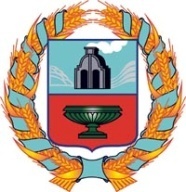                                      РОССИЙСКАЯ ФЕДЕРАЦИЯ  СОБРАНИЕ    ДЕПУТАТОВ  НОВОКАРПОВСКОГО СЕЛЬСОВЕТА             ТЮМЕНЦЕВСКОГО РАЙОНА  АЛТАЙСКОГО КРАЯ                                    Р    Е    Ш   Е   Н   И   Е    29.03.2018г.                 пос.   Карповский                           № 23        Об отмене решения Собрания депутатов                                                        Новокарповского сельсовета  № 68 от 10.11.2011год  «Об утверждении Положения о жилищной                                                                                  комиссии Администрации Новокарповского                                                                                  сельсовета Тюменцевского района Алтайского края»       В соответствии с Закона Алтайского края от 29.06.2015 года № 56-ЗС, Собрание   депутатов Новокарповского  сельсовета Тюменцевского района Алтайского края.                                                                                            РЕШИЛО :   Отменить   решения Собрания депутатов Новокарповского сельсовета  № 68 от 10.11.2011год а  «Об утверждении Положения о жилищной  комиссии Администрации Новокарповского  сельсовета Тюменцевского района Алтайского края»         2.         Настоящее  решение   обнародовать   на  информационном  стенде   Администрации   сельсовета.        3. Контроль за исполнением данного решения возложить на постоянную  комиссию  по  вопросам плана, бюджета, кредитной и налоговой  политике.                      Глава сельсовета                                             В.А.РоотКоррупционных факторов не выявленоАнтикоррупционная экспертиза проведена                                     РОССИЙСКАЯ ФЕДЕРАЦИЯ  СОБРАНИЕ    ДЕПУТАТОВ  НОВОКАРПОВСКОГО СЕЛЬСОВЕТА             ТЮМЕНЦЕВСКОГО РАЙОНА  АЛТАЙСКОГО КРАЯ                                    Р    Е    Ш   Е   Н   И   Е    29.03.2018г.                 пос.   Карповский                           № 24        Об отмене решения Собрания депутатов                                                        Новокарповского сельсовета  № 24 от 14.06.2013год  «Об утверждении Порядка муниципального жилищного контроля на территории                                                                                  муниципального образования  Новокарповский                                                                                  сельсовет Тюменцевского района Алтайского края»       В связи с принятием  Закона Алтайского края  № 73-ЗС от 04.10.2017года, Собрание   депутатов Новокарповского  сельсовета Тюменцевского района Алтайского края.                                                                                            РЕШИЛО :   Отменить   решение Собрания депутатов Новокарповского сельсовета  № 24 от 14.06.2013год  «Об утверждении Порядка муниципального жилищного контроля на территории муниципального образования  Новокарповский  сельсовет Тюменцевского района Алтайского края»         2.  Настоящее  решение   обнародовать   на  информационном  стенде   Администрации   сельсовета.        3. Контроль за исполнением данного решения возложить на постоянную  комиссию  по  вопросам плана, бюджета, кредитной и налоговой  политике.                      Глава сельсовета                                             В.А.РоотКоррупционных факторов не выявленоАнтикоррупционная экспертиза проведена                                     РОССИЙСКАЯ ФЕДЕРАЦИЯ  СОБРАНИЕ    ДЕПУТАТОВ  НОВОКАРПОВСКОГО СЕЛЬСОВЕТА             ТЮМЕНЦЕВСКОГО РАЙОНА  АЛТАЙСКОГО КРАЯ                                    Р    Е    Ш   Е   Н   И   Е 29.03.2018г.                 пос.   Карповский                           № 25         Об утверждении Положения о выплате ежемесячной доплаты к пенсии, пенсии за выслугу лет лицам, замещавшим выборные должности и должности муниципальной службы в органах местного самоуправления муниципального образования Новокарповский                                                                 сельсовет Тюменцевского района Алтайского края      В соответствии с Федеральным законом от 02.03.2007 № 25-ФЗ «О муниципальной службе в Российской Федерации», законами Алтайского края от 28.10.2005 № 78-ЗС «О государственной гражданской службе Алтайского края», от 07.12.2007 № 134-ЗС «О муниципальной службе в Алтайском крае», Уставом муниципального образования Новокарповский сельсовет Тюменцевского района, Собрание депутатов Новокарповского сельсовета                  Р Е Ш И Л О:1. Утвердить Положение о выплате ежемесячной доплаты к пенсии, пенсии за выслугу лет лицам, замещавшим выборные должности и должности муниципальной службы в органах местного самоуправления Новокарповский сельсовет Тюменцевского района Алтайского края (приложение № 1). 2. За лицами, приобретшими право на пенсию за выслугу лет и уволенным с муниципальной службы до 01 января 2017 года, продолжающими замещать на 01 января 2017 года должности муниципальной службы  и имеющими на эту дату стаж муниципальной службы не менее 20 лет, лицам, продолжающим замещать на 01 января 2017 года должности муниципальной службы, имеющими на этот день не менее 15 лет указанного стажа и приобретшими до 01 января 2017 года право на страховую пенсию по старости (инвалидности), право на пенсию за выслугу лет сохраняется.        2.  Настоящее  решение   обнародовать   на  информационном  стенде   Администрации   сельсовета.        3. Контроль за исполнением данного решения возложить на постоянную  комиссию  по  вопросам плана, бюджета, кредитной и налоговой  политике.                      Глава сельсовета                                             В.А.РоотКоррупциогенных факторов не выявлено